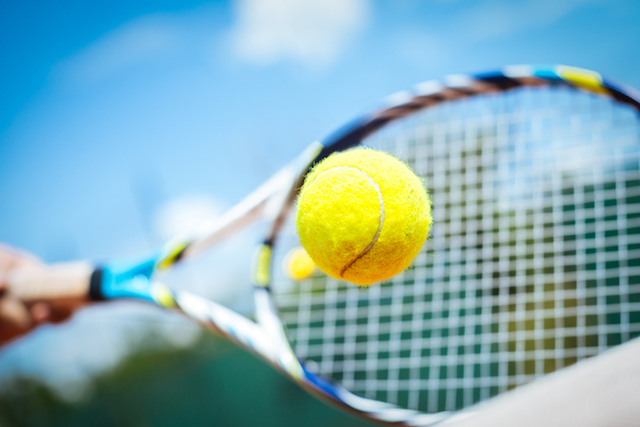 TENISOVÁ ŠKOLIČKAv SazovicíchPřihlaste svoje děti na tenisKurz je určen pro děti od 5 letTréninky jsou hrané zábavnou formou, aby to děti bavilo a vzbudil zájem o tenisVýuka bude probíhat ve skupinkách 2 až 4 dětí, dle zájmu rodičůNa vše bude dohlížet kvalifikovaná trenérkaPro více informací: tel. číslo 774362089 e-mail: popova-t@seznam.cz